Please PRINT OR TYPEName: ____________________________________________________________________________Postal address: _____________________________________________________________________Preferred telephone number(s): _______________________________________________Personal (not business-related) e-mail address: __________________________________Being a member of Vitanova’s board of directors means:You understand the work of The Vitanova Foundation, including its mission, vision and values.(To review our mission, vision, values, objectives, and other relevant information about Vitanova, visit www.vitanova.ca. Click on the drop-down menu ABOUT and read up on our APPROACH.)You accept to support our mission, vision and values, by exercising jointly, with the other members of the board, governance and oversight of The Vitanova Foundation;You will voice your opinions at meetings of the board and---regardless of your opinion on any issue---accept and support the decisions made by the board.You will disclose any potential, perceived or actual conflict between your personal interests and those of The Vitanova Foundation, and having done so, not participate in any discussion or vote on the matterYou will hold all information obtained at Vitanova is the strictest confidence, whether it be information about the operation of the agency or, more importantly, who are its clients. Such obligation of confidentiality will not end when you leave the board.As a member of the board of Vitanova, you will:Have full voting rights;Be a member of the corporation;Receive information in accordance with its by-laws and board-related policiesWork with others in the community through stakeholder engagement activities; andDemonstrate your support of the work of The Vitanova Foundation and its staff.Personal Commitment:The board meets eight times a year (September, October, November, January, February, March, April, and May), generally from 1 ½ to 2 hours, and usually from 6 pm on the fourth Wednesday of those months; Board committees (Audit & Finance, Governance, and Quality & Risk) meets a minimum of three times a year, the Executive Committee typically twice Board working (or “ad hoc”) groups are struck as the need arises, and are generally of short durationA board retreat usually takes place on a Saturday in the autumn, for 3 to 4 hours;The annual general meeting (AGM) of the members is late in June, preceded by a meeting of the outgoing board just before the AGM and followed by a meeting of the new board immediately after the AGM. Total time: 1 ½ - 2 hours.1. Please indicate why you are interested in serving as a Vitanova director____________________________________________________________________________________________________________________________________________________________________________________________________________________________________________________________________________________________________________________2. What skills and experience would you bring to Vitanova’s board? (In the spaces provided, indicate the extent of your skills and experience in each of the following areas, based on these values: 3 = extensive skills and/or experience in the area, 2 = fairly good, 1= only just some, 0 = none at all _____Board Governance	        _____Government Relations     	        _____Ethical Practice_____Public Affairs/Administration     _____Political Service	                     _____Legal Knowledge_____Accounting	                      _____Human Resources 	                     _____Labour Relations_____Strategic Planning                      _____Risk Management	                     _____Clinical Services_____Information Technology	          _____Health Care Administration         _____Health Care Delivery_____Finance/Business Management _____Health Education/Promotion	        _____Social Services_____Quality/Performance Mgmt        _____Patient Advocacy		        _____Local Community_____Construction/Project Mgmt         _____Other (specify):________________________________________Marketing/Public Relations         _____Other (specify):___________________________________ 3. What experience have you had on not-for-profit boards:4. Diversity, equity and inclusion are among our key values. For that reason, we ask you to complete the following confidential inventory of your own diversities.This part of the application is entirely voluntary on your part: you mayanswer ALL, SOME, or NONE of the questions below.Today’s date: _______________________How old are you today?________________________Read all options in the boxes below; place an ‘x’ in the most appropriate boxesWhat is your gender? What population group best describes you?What is your highest level of education? Which of the following best describes your sexual orientation?What is your marital status?What is your status in terms of religion?What Vitanova services, if any, have you---or any member of your family---used?Do you identify as a person with a disability: Please indicate any languages you speak, other than English:I can commit to the time required and am interested in furthering Vitanova’s mission, vision and values Candidate’s Signature _____________________________             Date: ___________________You may submit your application in either of two ways:1. Sign it electronically, save it as a file, then attach it along with an up-to-date resume to an email addressed to info@vitanova.ca with “Application” in the subject line.2. Print your completed application and courier or post it to The Vitanova Foundation, 6299 Rutherford Road, Woodbridge ON L4H 4X6, Attention: Applications.Vitanova accepts applications at any time, but only those applications received byMARCH 15in a given year will be considered when electing three new directors each June.Applications received after that date in a given year may be considered at a future date, providing applicants indicate their preference below [check any that apply]:□ If a vacancy occurs between regular elections, I wish this application to be considered once again. Please contact me to confirm my availability in the next two years.□ If not elected this year, I wish to be considered within the next two years---without having to apply once again. Please contact me to confirm my availability.□ If not selected this year, I do not wish to be considered in future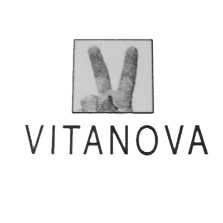 Application to Serve as a Director of The Vitanova FoundationOrganization(e.g., Hospice House)Position(s)(e.g., board member, committee chair)Time Period(e.g., 2016 – 2022)Contact(e.g., John Doe, Board chair)Contact’s Email(e.g.,jdoe@gmail.com)MaleFemaleTransgender (M > F)  (F > M)Non-binary (not solely M or F)Other (please describe)WhiteFirst NationsInuit/MetisAsianBlackMiddle EasternLatin AmericanOther/multiple/mixed (please describe)No formal schoolingSome primary schoolCompleted primary schoolSome secondaryCompleted secondarySome community collegeCompleted community collegeSome universityUniversity graduatePost-graduate study or degreeAsexual or non-sexualBisexualGayHeterosexualQueerLesbianNot sure/ questioningTwo-spirited or other indigenous sexual identityTwo-spirited or other indigenous sexual identityTwo-spirited or other indigenous sexual identityOther (please describe)Other (please describe)MarriedDivorcedLegally separatedLiving with another as marriedRemarriedWidowedMarried but living apartNever married/not living as marriedAtheist/agnosticBuddhistChristianHinduJainMuslimSikhOther (please specifyDay treatmentOn-site shelterFamily support groupAftercareWebsite resourcesOutpatient counsellingOther (please specify)Other (please specify)YesNo